ПРОЕКТРОССИЙСКАЯ ФЕДЕРАЦИЯ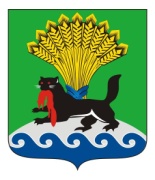 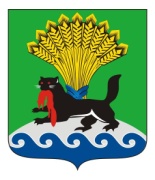 ИРКУТСКАЯ ОБЛАСТЬИРКУТСКОЕ РАЙОННОЕ МУНИЦИПАЛЬНОЕ ОБРАЗОВАНИЕДУМАР Е Ш Е Н И Еот «____»________ 20____г.					                   №___________/рдг. ИркутскО передаче на 2018 год полномочий Иркутского районного муниципального образования на уровень на уровень Уриковского муниципального образования по решению вопроса местного значения, предусмотренного п.4 ч.1 ст.14 Федерального закона № 131-ФЗ от 06.10.2003 «Об общих принципах организации местного самоуправления в Российской Федерации», а именно: «Организация в границах сельского поселения водоснабжения населения, водоотведения в пределах полномочий, установленных законодательством Российской Федерации»В целях эффективного решения вопросов жизнеобеспечения населения Уриковского муниципального образования, учитывая обращение главы администрации Уриковского муниципального образования от 05.10.2017 №2641,  руководствуясь Бюджетным кодексом Российской Федерации, статьями 14, 15, 17 Федерального закона от 06.10.2003 № 131-ФЗ «Об общих принципах организации местного самоуправления в Российской Федерации», постановлением администрации Иркутского районного муниципального образования от 22.03.2017 №87 «Об утверждении Порядка определения объема межбюджетных трансфертов, передаваемых на исполнение части полномочий Иркутского районного муниципального образования по решению вопроса местного значения «Организация в границах сельского поселения электро-,  тепло-, газо- и водоснабжения населения, водоотведения, снабжения населения топливом», руководствуясь статьями 25, 53 Устава Иркутского районного муниципального образования, Дума Иркутского районного муниципального образованияРЕШИЛА:1. Передать на 2018 год полномочия Иркутского районного муниципального образования на уровень Уриковского муниципального образования по решению вопроса местного значения, предусмотренного п.4 ч.1 ст.14 Федерального закона № 131-ФЗ от 06.10.2003 «Об общих принципах организации местного самоуправления в Российской Федерации», а именно: «Организация в границах сельского поселения водоснабжения населения, водоотведения в пределах полномочий, установленных законодательством Российской Федерации».2. Межбюджетные трансферты, предоставляемые из бюджета  муниципального района в бюджет Уриковского муниципального образования отразить в расходной части бюджета Иркутского районного муниципального образования в соответствии с Бюджетным кодексом Российской Федерации, в сумме 1 000 (Одна тысяча рублей) 00 коп.3. Администрации Иркутского районного муниципального образования обеспечить заключение соглашения с администрацией Уриковского муниципального образования о передаче части полномочий с 01.01.2018.4. Настоящее решение вступает в силу с момента опубликования.5. Опубликовать настоящее решение в газете «Ангарские огни» и разместить на официальном сайте www.irkraion.ru. 6. Контроль исполнения настоящего решения возложить на постоянную комиссию по бюджетной, финансово-экономической политике муниципальной собственности (А.А. Малышев).№___________/рд«____»_________ 20____г.	Подготовил: Консультант отдела ЖРЖС и КИ КУМИ Иркутского района                                                                                   Е.А. Михалева«____»____________   ВИЗА СОГЛАСОВАНИЯ:Начальник отдела ЖРЖС и КИКУМИ Иркутского района                                                                                  А.Г. Речицкий«____»____________   Заместитель председателя КУМИ Иркутского района                                                                            И.М. Каргопольцев«____»____________  Заместитель председателя КУМИ Иркутского района                                                                                     А.В. Парыгин«____»____________  Председатель КУМИ Иркутского района                                                                                                  В.В. Чекризов«____»____________  Заместитель Мэра района                                                                                     Д.В. Горин«____»____________Председатель комитета по муниципальному финансовому контролю                                                                                           М.И. Булатова«____»________20___г.Заместитель Мэра – руководитель аппарата администрации                                                                П.Н. Новосельцев«____»________20___г.Председатель комитета по финансам                                                                    А.В. Зайкова«____»________20___г.Начальник правового управления                                                                      А.В. Янковская«____»____________  Антикоррупционная экспертиза:Администрацией Иркутского района, в лице начальника правового управления                    Янковской А.В., в соответствии с п.2 ст.6 ФЗ от 25.12.2008 № 273-ФЗ “О противодействии коррупции” и  подпунктом 3 п.1 ст.3 ФЗ от 17.07.2009 № 172-ФЗ "Об антикоррупционной экспертизе нормативных правовых актов и проектов нормативных правовых актов" проведена экспертиза  согласуемого проекта нормативно-правового акта в целях выявления в нем положений, способствующих созданию условий для проявления коррупции.ЗАКЛЮЧЕНИЕ:В согласуемом проекте нормативно-правового акта не выявлены положения, способствующие созданию условий для проявления коррупции.«____»________2017г.                                                                              А.В. ЯнковскаяСписок  рассылки:    Дума — 1                                                        КУМИ - 1      Комитет по финансам – 1                             Гарант - 1Отдел учета и исполнения сметы - 1            Мэр Иркутского районаПредседатель ДумыИркутского района         Л. П. ФроловА. А. Менг